Мальцева Ольга Нурпашевна              Воспитатель детского сада                                                  №37 «Аленушка»Г. Кокшетау КазахстанҰйымдастырылған оқу қызметінің технологиялық картасыТехнологическая карта организованной учебной деятельности. Білім бөлімі:Образовательная область: Познание +ТворчествоҰОІ: ОУД:  Вариативный компонент «Умелые ручкиТақырыбы: Тема : «Кружечка «Гжель»Мақсаты. Цель: формировать умение выполнять объемные поделки; расширять знания о декоративно – прикладном искусстве.Міндеттері Задачи: Оқытышылық/Образовательные: Учить изготавливать объемные игрушки из бумаги. Расширять знания детей об истории гжельского промысла, о гжельской росписи. Дамытушылық /Развивающие:  Развивать умение выполнять работу до конца, аккуратно пользоваться ножницами и клеем, развивать глазомер, мелкую моторику, познавательную активность, аккуратность.Тәрбиелік/Воспитательные:  Продолжать воспитывать интерес к народно-прикладному искусству, уважение к мастерам народных промыслов, интерес к русской культуре, ее традициям. Стимулировать стремление своими руками создавать красоту, воспитывать терпение, наблюдательность.Сөздік жұмыс. Словарная работа: гжель, гжельская росписьАлдын-алу жұмысы.Предварительная работа: знакомство с народно- прикладным искусством, рассматривание иллюстраций.Жабдықтар. Оборудование: Белая бумага (не сильно плотный картон, узор с элементами гжельской росписи на бумаге, 2 круга разного диаметра, полоска бумаги, клей, ножницы, салфетки, клеенки – на каждого ребенка, изделия Гжель, образец, иллюстрации с гжельской росписью.Билингвалдық компонент.Билингвальный компонент: кружка - саптыаяқ, белый – ақ,  синий  - көк.                                Күтілетін нәтиже. Ожидаемый результат:Нені біледі.  Знать: о декаративно-прикладном искусстве – гжели.Қандай түсініктерді игерді. Иметь: представление, каким цветом рисуют гжельскую роспись и почему.Меңгерген дағдылары мен іскерліктері.Уметь делать объемные поделки.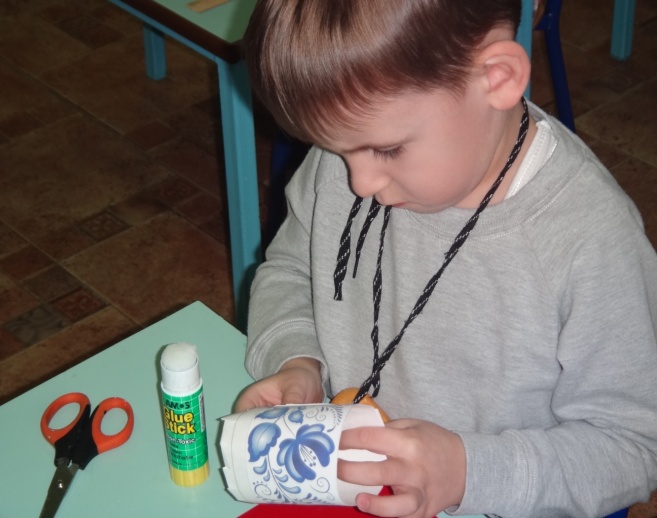 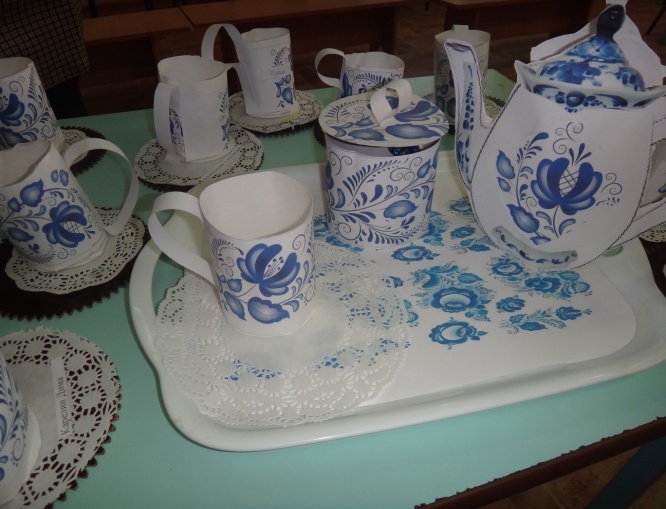 Іс-әрекет кезеңдеріЭтапы деятельности   Тәрбиешінің әрекетіДеятельность воспитателяБалалардың іс-әрекетіДеятельность детейМотивациялық-қозғаушылық Мотивационно- побудительный Круг приветствия:За руки возьмемся,Друг другу улыбнемся!Скажем всем: «Привет! Приве!»На меня все поглядимИ немного помолчим,А сейчас на стулья сядемИ немного поиграем.Игра на внимание «Назови одним словом»Стол, стул, шкаф....Рубашка, платье, штаны....Тарелка, стакан, кастрюля....Хотите узнать, что у меня в коробке, отгадав загадку:В меня жидкость наливают:Кофе, чай, кефир бывает,Молоко и простокваша…Все, что просит душа ваша.Ручку в бок уперла я,За нее возьмешь меня!Ручка у меня, как ушко.А назвали меня…. (кружка) Но кружка у меня не простая, а сказочная и  узор у неё особенный…Подумайте, про какую роспись говорится в стихотворении:Синие птицы по белому небу,Море цветов голубых,Кувшины и кружки – быль или небыль?Изделия рук золотых.Синяя сказка – глазам загляденье,Словно весною капель,Ласка, забота, тепло и терпеньеЭто же …..Гжель!Приветствуют друг друга.Играют в игру.МебельОдеждапосудаСлушают загадку, отгадывают.Кружка!Гжельская роспись.Это - Гжель! Потому что здесь есть синий и белый цвет.Ұйымдастыру-іздестіруОрганизационно- поисковый Показ  предмета.Посмотрите на эту сказочную кружечку. Как вы думаете, почему я её называю сказочной?А что бывает с бумагой?Здесь в коробке еще есть вот такой бочонок, как вы думаете для чего он? А это что?Кружка, конфетница, сахарница, чайник  – это чайная посуда,  чайный сервиз.ФизминуткаВот большой пузатый чайник (надуть живот)Очень важный как начальник (поглаживания по животу)Вот фарфоровые чашкиВсе похожи как близняшки.  (присесть, одну руку поставить на пояс)Вот фарфоровые блюдца (покружиться)Если стукнешь – разобьются (хлопки)Вот серебряные ложки (потянуться)Голова на тонкой ножке (сомкнуть руки над головой)Вот пластмассовый поднос (развести руки в стороны)Он посуду нам принес (руки вытянуть вперед, покрутить кулачками).Дети, а вы знаете,  почему эта роспись  называется гжельской? А знаете, почему гжельские мастера украшают свои изделия именно голубым, синим цветом? – Потому что говорят, что такого синего неба, как над крышами домов деревушки Гжель, нет нигде. Вот и задумали мастера, художники эту синеву перенести на белый фарфор, чтобы светились изделия небесным цветом и напоминали о безоблачной голубизне, о ласковом лете.  Гжельские изделия сделаны из фарфора – белой глины высокого качества.Послушайте,  какой легкий звук слышится…. Это фарфор.Изделия изготавливаются вручную, и  каждый художник расписывает изделие в своей неповторимой манере. Для гжельской росписи характерны -  узоры из сеточек и полосочек, цветов,  капелек, птиц,  животных  и  каждый художник рисует по-своему эти элементы. Мастера - умельцы вкладывают в свои изделия любовь, поэтому получаются предметы нежные и красивые. Посуда с росписью гжель очень полюбилась людям и стали они ее называть «нежно-голубое чудо». Хотели  бы вы сотворить такое чудо? Сегодня мы с вами сделаем кружечку гжель.Как вы, думаете, что вам для этого надо?  Объяснение работы:На прямоугольный лист бумаги наклеить полосу с узором гжель. Прижать салфеткой.Сделать ножницами  надрезы до начерченной линии.Загнуть их назад по начерченной линии.Намазать клеем прямоугольник с левой стороны (там, где нет узора) и превратить его в цилиндр, трубочку.Намазать клеем круг – донышко и приклеить снизу. Второй круг вырезать, намазать и приклеить его внутрь кружечки, придавив его с помощью линейки.Теперь сделаем ручку - полоску бумаги приклеить сверху, так чтобы полоска смотрела вверх.Затем согнуть ее и приклеить снизу. Ручка готова.  Получилась кружка.Самостоятельная работа детей.Рассуждения детей, предположения.Гжельская роспись синяяСахарница, для конфет и так далее.Повторяют – чайный сервиз, посуда.Выполняют физминутку:надуть животпоглаживания по животуприсесть, одну руку поставить на пояспокружитьсяхлопкипотянутьсясомкнуть руки над головойразвести руки в стороныГжельской. Мастера, которые расписывали изделия, жили в местечке под названием Гжель (маленькая деревня)Легонько постучать по изделию, дети отгадывают, какой звук: звонкий, легкий. Подвести к выводу, что это фарфор.Билингвалдық компонент.Билингвальный компонент: кружка - саптыаяқ, белый – ақ,  синий  - көк.                                Слушают объяснение.Нет.Предположения, рассуждения.Слушают объяснение.Самостоятельная работа детей.Рефлексивті – түзетушілікРефлексивно-корригирующийКакой волшебно-сказочный у нас получился чайный сервиз. Такие кружки можно выставить на праздничный стол для дорогих гостей. Тайну вам, друзья откроюИ скажу без лишних словВы сегодня оказалисьВ чудо - граде МастеровВы сегодня не купцы,А умельцы-молодцы!Посмотрите, бочонок то приоткрыт и, что то,  там внутри лежит…Фантик какого цвета?Рассматривают поделки.Делятся впечатлениями.Открывают крышку и угощаются конфетами.Фантик какого цвета?Синего!